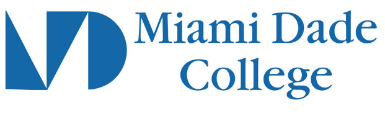 Course SyllabusCourse InformationCourse Title: Calculus & Analytical GeometrySubject and Number: MAC 2311Course Description: This course includes topics in analytic geometry, limits, continuity, differentiation of algebraic and transcendental functions and their inverses, differentials, indeterminate forms and L’Hopital’s Rule, introduction to integration and the fundamental theorem of calculus, basic rules of integration and integration by substitution, and applications of definite integrals and derivatives. Prerequisites: MAC1106 and MAC1114, or MAC1140 and MAC1114, or MAC1147 with a grade of "C" or better or departmental permission. Fulfills Gordon Rule computational requirement.Class Number: LOREM IPSUMTerm and Year: LOREM IPSUMCourse Modality: MDC ModalitiesInstructor InformationName: LOREM IPSUMDepartment and Campus: LOREM IPSUMOffice location: LOREM IPSUMOffice hours: (communicate course office hours with students)Phone number: 123-456-7890Email: LOREM IPSUMCommunication Policy: (Faculty will establish protocols for communication with students)Required Textbook, Course Materials, and TechnologyRequired course materials: (Textbook(s), library reserves, shark pack, and/or other required readings. Include ISBN Number and author(s))List optional/supplemental materials/OER: LOREM IPSUMTechnology & Technical Skill Requirements: (Technology tools or equipment students need to complete this course are included)Grading Policy & Assessment MethodsList all activities, papers, quizzes, tests, etc. including grading scale used for final grade calculation. Relationships between the final grade and the learner’s accumulated points or percentages/weights breakdown for each assessment or component of the course grade.Include policy on late submissions.For MDC Live and MDC Online courses, include policy regarding exams (e.g., ProctorU, Respondus Lockdown and Monitor, etc.)If applicable, include guidelines for extra credit.Incomplete Grades: View the college’s procedures for Incomplete GradesMiami Dade College PoliciesAttendance Policy: (Faculty include precise statements about illnesses/emergencies/ tardiness, missed assignments/make-up.)Students Rights and Responsibilities: Policies addressing academic integrity and plagiarism, code of conduct, grade appeals, religious observations, services for students with special needs, student complaints, and other.For more information, visit the Student’s Rights and Responsibilities pageAvailable Support Services & ResourcesTutoring Labs and Technology – Learning ResourcesVirtual Tutoring through Learning Resources or Smarthinking Online TutoringACCESS: A Comprehensive Center for Exceptional Student ServicesAdvisementPassword and Login Technical SupportTechnical Support for MDC Live and MDC Online CoursesSMART Plan(Faculty select from the above if applicable and include additional course/campus specific resources)Available Support Services & ResourcesPublic Safety - ServicesHurricane and Other Natural Disasters: In the event of a hurricane or other disaster, the class follows the schedule established by the College for campus-based courses. Please visit the MDC website or call the MDC Hotline (305-237-7500) for situation updates.Course DescriptionMAC2311 | Calculus & Analytical Geometry | 5 creditsThis course includes topics in analytic geometry, limits, continuity, differentiation of algebraic and transcendental functions and their inverses, differentials, indeterminate forms and L’Hopital’s Rule, introduction to integration and the fundamental theorem of calculus, basic rules of integration and integration by substitution, and applications of definite integrals and derivatives. Prerequisites: MAC1106 and MAC1114, or MAC1140 and MAC1114, or MAC1147 with a grade of "C" or better or departmental permission. Fulfills Gordon Rule computational requirement.Course CompetenciesCompetency 1:The student will demonstrate knowledge of limits by:Computing limits at a point and at infinity algebraically.Finding limits using L’Hopital’s Rule.Applying the definition of continuity.Determining where a function is continuous or discontinuous.Learning OutcomesCritical thinkingInformation LiteracyNumbers / DataCompetency 2:The student will demonstrate knowledge of differentiation by:Defining the derivative of a function as a limit.Finding the derivative of a function using the definition.Finding the equation of the line tangent to a curve at a point using a derivative.Finding the rate of change of a function using a derivative.Finding derivatives of polynomial, trigonometric, exponential, logarithmic, and hyperbolic functions using differentiation rules.Finding derivatives using the chain rule.Implicitly differentiating equations.Computing higher order derivatives.Determining maximum and minimum points of a function and intervals where it increases or decreases.Determining points of inflection of a function and intervals where it is concave upward or concave downward.Using the first and second derivative tests to find local extrema.Applying Rolle’s theorem and the mean value theorem.Solving optimization problems.Solving problems involving related rates.Learning OutcomesCommunicationCritical thinkingInformation LiteracyNumbers / DataSocial ResponsibilityCompetency 3:The student will demonstrate knowledge of integration by:Finding antiderivatives involving polynomial, trigonometric, inverse trigonometric, exponential, logarithmic, and hyperbolic functions.Evaluating a definite integral as a limit of a Riemann sum.Computing the average value of a function over an interval.Computing definite integrals using the fundamental theorem of calculus.Solving applied problems using definite integrals.Finding indefinite integrals with a change of variables.Finding the area or regions under and between curves.Finding the volume of solids of revolution.Learning OutcomesCommunicationCritical thinkingInformation LiteracyNumbers / DataSocial Responsibility